         The Lesson of the Kaibab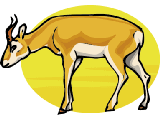 Introduction: The environment may be altered by forces within the biotic community, as well as by relationships between organisms and the physical environment. The carrying capacity of an ecosystem is the maximum number of organisms that an area can support on a sustained basis. The density of a population may produce such profound changes in the environment that the environment becomes unsuitable for the survival of that species. For instance, overgrazing of land may make the land unable to support the grazing of animals that lived there. Objectives: Graph data on the Kaibab deer population of  from 1905 to 1939 Determine factors responsible for the changing populations Determine the carrying capacity of the Kaibab Plateau BackgroundBefore 1905, the deer on the Kaibab Plateau were estimated to number about 4000. The average carrying capacity of the range was then estimated to be about 30,000 deer. On November 28th, 1906, President Theodore Roosevelt created the Grand Canyon National Game Preserve to protect the "finest deer herd in ."Unfortunately, by this time the Kaibab forest area had already been overgrazed by sheep, cattle, and horses. Most of the tall perennial grasses had been eliminated. The first step to protect the deer was to ban all hunting. In addition, in 1907, The Forest Service tried to exterminate the predators of the deer. Between 1907 and 1939, 816 mountain lions, 20 wolves, 7388 coyotes and more than 500 bobcats were killed. Signs that the deer population was out of control began to appear as early as 1920 - the range was beginning to deteriorate rapidly. The Forest Service reduced the number of livestock grazing permits. By 1923, the deer were reported to be on the verge of starvation and the range conditions were described as "deplorable." The Kaibab Deer Investigating Committee recommended that all livestock not owned by local residents be removed immediately from the range and that the number of deer be cut in half as quickly as possible. Hunting was reopened, and during the fall of 1924, 675 deer were killed by hunters. However, these deer represented only one-tenth the number of deer that had been born that spring. Over the next two winters, it is estimated that 60,000 deer starved to death. Today, the Arizona Game Commission carefully manages the Kaibab area with regulations geared to specific local needs. Hunting permits are issued to keep the deer in balance with their range. Predators are protected to help keep herds in balance with food supplies. Tragic winter losses can be checked by keeping the number of deer near the carrying capacity of the range.NAME							Using a red pencil, graph the deer population data.  Use the data table shown below. Using a green pencil, draw and label a straight horizontal line across the graph to represent the average carrying capacity of the range.Title your graph and label the X and Y axes. 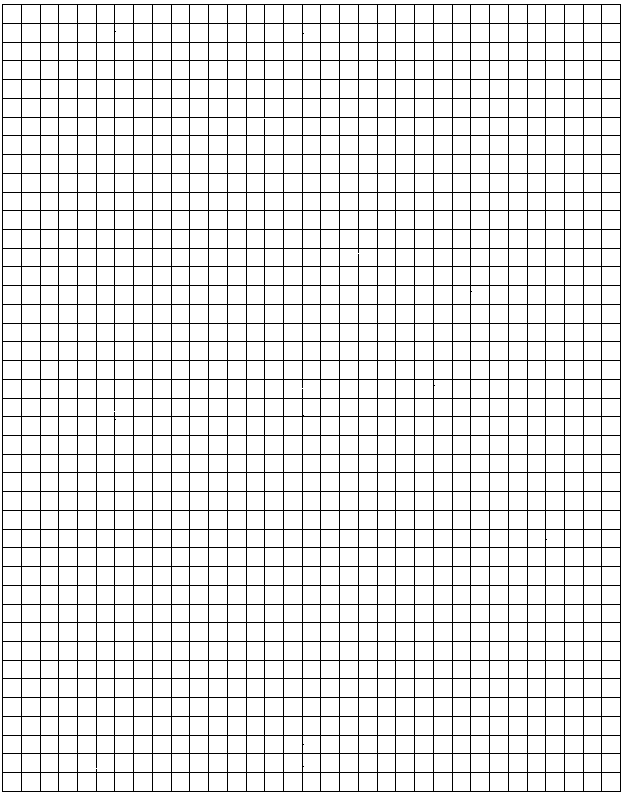 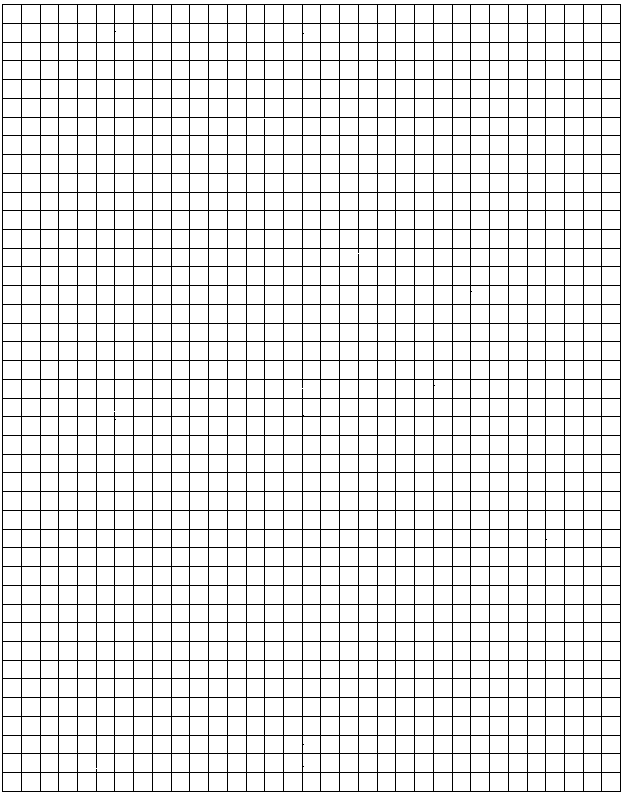 1. During 1906 and 1907, what two methods did the Forest Service use to protect the Kaibab deer? 2. Were these methods successful? Use the data from your graph to support your answer.3. Why do you suppose the population of deer declined in 1925, although the elimination of predators occurred? 4. Why do you think the deer population size in 1900 was 4,000 when it is estimated that the plateau has a carrying capacity of 30,000?5. Why did the deer population decline after 1924? 6.  State (using detailed phrases) and rank the factors that you think contributed most significantly to the explosive growth of the deer population.a.b.c.7.  In this situation, the carrying capacity of the ecosystem changed.  Explain how the carrying capacity of a biome can decrease, using this situation as an example.6. The Kaibab deer story can help us to understand the dynamic change of populations that have the ability to grow quickly. Compare and contrast the Kaibab deer population to the human population in regard to the following topics:a. Potential for growth:b. Predation and competition:c. Speed of population response:d. Carrying capacity of the species’ natural environment: 8.  What future management plans would you suggest for the Kaibab deer herd?DATA TABLEDATA TABLEYearDeer Population19054,00019109,000191525,000192065,0001924100,000192560,000192640,000192737,000192835,000192930,000193025,000193120,000193518,000193910,000